…………  EĞİTİM VE ÖĞRETİM YILI YEŞİL ……………… 8/… SINIFIİNGİLİZCE DERSİ 1. DÖNEM 3. YAZILISINOT:ADI SOYADI:………………………… NU:………….. PUAN:………1.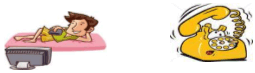 While Tom _______ TV, the phone ______a) was watching / was ringingb) watched / was ringingc) watched / rangd) was watching / rang2. If you eat junk food , you can’t  ________ your acnees.a) product                                    b) rinsec) get rid of                                   d) scrub3.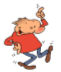 Martin is a ____dancer. He dances ____.a) goodly / good                          b)  well / goodc)  good / goodly                         d)  good – well4.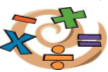 Albert is very good at solving problems.a) He has verbal linguistic intelligence.b) He has musical intelligencec) He has mathematical intelligence.d) He has intrapersonal intelligence5. ____we were looking at the album, Barış came.a) While                                        b) Afterc) Before                                      d) When6.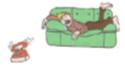 ________ the phone rang, I was sleeping.a) While                                        b) Whenc) Because                                  d) After7.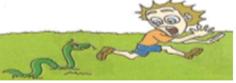 While the children _____in the garden , they ___a snakea) were playing / sawb) played / sawc) played / was seeingd) were playing / were seeing8.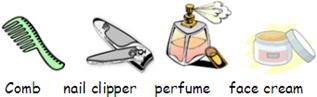 Aşağıdakilerden hangisi yukarıdaki ile aynı sıradadır?a) skin care – hand care – body care – hair careb) body care – skin care – hair care – hand carec) hand care – body care – skin care – hair cared) hair care – hand care – body care – skin care9.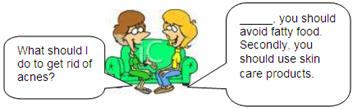 a) Firstly                                       b) Finallyc) Also                                          d) Then10.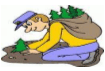 Mete planted a tree by _____.a) herself                                     b) themselvesc) yourself                                    d) himself11.When she was 3 years old, she ______ swim.a) can                                           b) willc) are                                            d) Could12.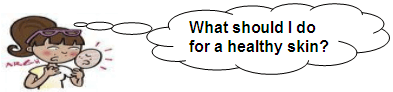 Soruya verilebilecek uygun cevabı bulunuz.a) You shouldn’t eat fruit and vegetables.b) You should (bilgi yelpazesi.net) go to bed late.c) You shouldn’t use personal care products.d) You should stop eating junk food.13.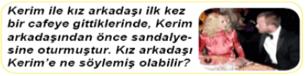 a) You are a polite personb) You are a kind personc) You are a rude persond) You are a nice person14. Aşağıdakilerden hangisi dış görünüş ile ilgilidir?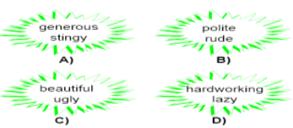 15.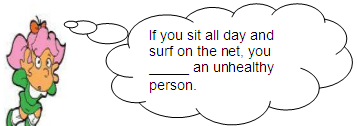 konuşmayı tamamlayan seçeneği işaretleyiniz.a) will be                                      b) bec) won’t be                                   d) can’t be  good luck....... :) :) :) 